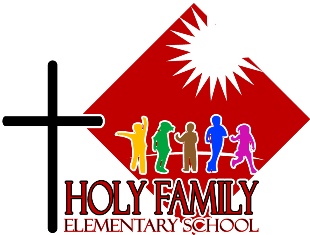 Holy Family Elementary School Fees Welcome to a new school year  Below is an explanation of our annual fees, followed by a form you will return with your payment.Religious Education Fee: $25.00 Individual or $45.00 Family (Cheque is preferred)Student Agenda Fee: $10.00 per student School Supplies Fee: $100.00 per student The religious education fee enables us to provide a distinctive, faith-based education through the integration of Catholic beliefs and values in all learning experiences. The school agenda is a communication tool that passes information back and forth between home and school. It contains school guidelines and parent information concerning aspects of student life.We are moving to a school supplies fee (rather than shopping lists); see website for more details. All fees are due and payable by cash or cheque to Holy Family Elementary School (Please make sure to put your child’s name on the cheque.)Religious Education Fee - $25 Individual or $45 Family (Please check & list students)____Individual Fee: $25.00Name:____________________________	Grade:______	 	School:__________________________Family Fee: $45.00 (Please list out all students, grade & Catholic school attending) (please return only 1 form and 1 cheque to school per family)Name:__________________________ Grade_______	School:____________________________Name:__________________________ Grade_______	School:____________________________Name:__________________________ Grade_______	School:____________________________Name:__________________________ Grade_______	School:_________________________________QTY of Agenda(s) x $10.00 = $ __________ _____ QTY School supplies fee X $100.00 = $____________Please tally your total fees: $__________Total Fees:$_____________________ cash or cheque made payable to Holy Family Elementary. Please make sure to put your child’s name on the cheque or cash envelope.